2018-2019 EĞİTİM VE ÖĞRETİM YILI ………………… ORTAOKULU 8.SINIFLAR TÜRKÇE DERSİ 1. DÖNEM 2. SINAVI1. Yukarıdaki metinde adı geçen “Andy” için aşağıdakilerden hangisi söylenemez? A) Olumlu bir kişilik yapısı sergiler. B) İnsanların ilgisini çekebilecek bir yapısı vardır.C) Hedefleri için şiddet kullanabilmektedir.D) Özgürlüğü parmaklıkların sınırlayamayacağını düşünür. 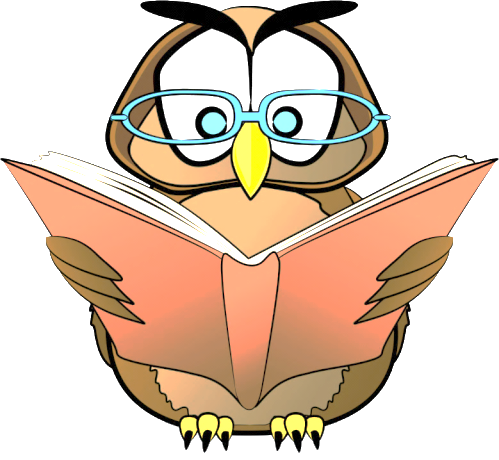 2. Yukarıdaki metinde “parmaklıklar arkasında bile özgür bir yaşam olabileceği” sözü ile anlatılmak istenen hangisidir?A) Özgürlük fiziki değil, ruhidir.B) Özgürlük hassastır, en ufak şey de zedelenir..C) Özgürlük en iyi parmaklık arkasında yaşanır.D) Özgür olmak önemlidir. 3. Yukarı metinde bahsedilen film ağırlıklı olarak nerede geçiyor olabilir?A) Kütüphane		B) Okul C) Hastane  		D) Hapishane4. Yukarıda metinde aşağıdaki düşünceyi geliştirme yollarından hangisi kullanılmıştır?A) Karşılaştırma	    B) Tanık GöstermeC) Tanımlama	    D) Örnekleme5. Yukarıdaki metnin türü aşağıdakilerden hangisidir?A) Makale         		 B) Deneme        C) Otobiyografi       	 D) Biyografi6. Aşağıdaki cümlelerin hangisinde yazım yanlışı yapılmamıştır?A) 19 Mayıs’ta Atatürk Samsun’a çıkmış.B) Metin Amca da bizimle gelecekmiş.C) Arkadaşım, mersinde oturuyor.D) Umarım herşey istediğin gibi olur.7. Gittiğimiz yerde bize güzel şeyler ikram ettiler (   ) pastalar, börekler, çörekler (   ) O gün karnımızı iyice doyurduk (    )Bu cümlede boş parantezlere sırasıyla hangi noktalama işaretleri getirilmelidir?A) (:) (…) (.)		B) (;)  (.)   (,)C) (.)  (:)   (,)		D) (;) (…) (:)8. Aşağıdaki cümlelerin hangisinde altı çizili sözcük diğerlerinden farklı anlamda kullanılmıştır?A) Şüphesiz ki olanları siz de duymuşsunuzdur.B) Kuşkusuz, sana yardım edeceğim.C) Sanırım işimiz akşama kadar anca biter.D) Elbette tüm çabalarımız senin için.9. Aşağıdakilerin hangisinde “deyim” açıklamasıyla birlikte verilmiştir?A) Kötü haberi duyunca deliye döndü.B) Deprem sırasında korkudan dili tutuldu.C) Annesi, oğluna toz kondurmuyordu.D) Eli açık biriydi, insanlara karşı cömertti.10. “Mavi gökyüzünün altında yeşil bir örtüydü Belen. Yüksek ve soğuk… Yazları oldukça serin olan bu ilçe gönlümde özel bir yere sahip.”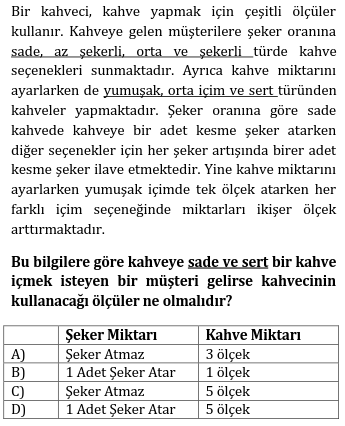 Paragrafta hangi anlatım tekniği kullanılmıştır?A) Betimleme		B) AçıklamaC) Tartışma		D) Öyküleme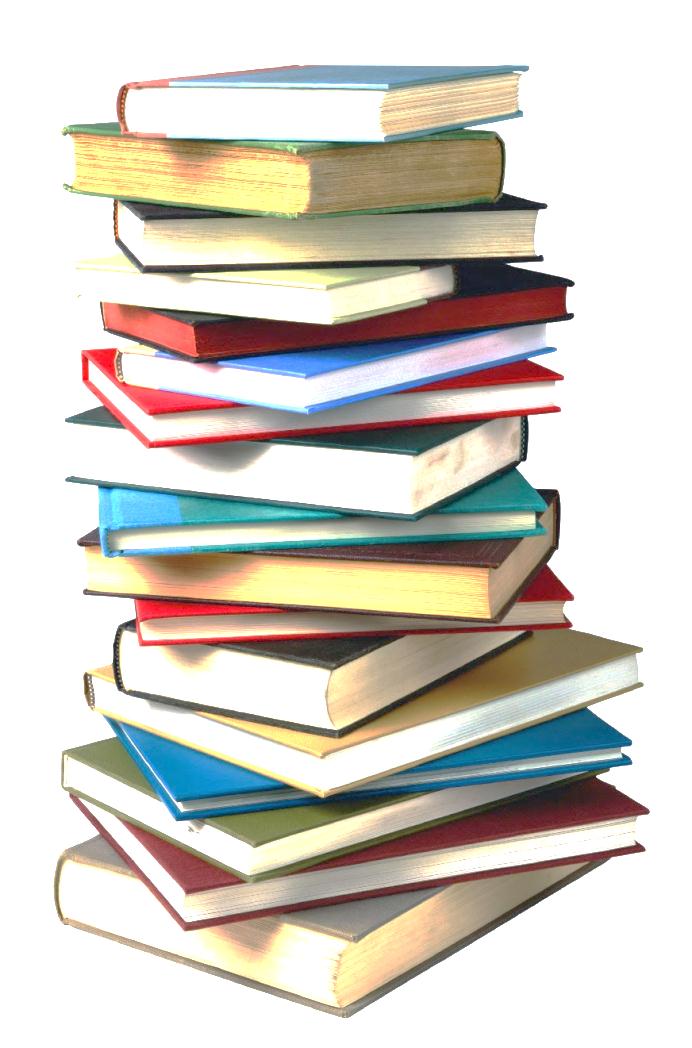 11. “Herhangi bir konudaki düşünceyi savunmak, desteklemek için yazılan ve kanıtlara dayandırılan nesnel yazılardır.”Sözü edilen edebî tür aşağıdakilerden hangisidir?A) Deneme		B) AnıC) Makale		D) Roman12. “Karlı dağların başında salkım salkım olan bulut,         Saçın çözüp benim için yaşın yaşın ağlar mısın?”Şiirde, aşağıdaki söz sanatlarından hangisi vardır?A) Benzetme		B) KişileştirmeC) Abartma		D) Konuşturma13. Aşağıdakilerin hangisinde “-ecek” eki farklı görevde kullanılmıştır?A) En geç iki gün içerisinde siparişiniz gelecek.B) Yaptıklarına söyleyecek söz bulamıyorum.C) Bu olaydan sonra yine konuşacaklar arkamdan.D) Bir gün bile beni dinlemeyecek misin sen?14. Aşağıdakilerin hangisinde isim fiil, sıfat fiil ve zarf fiil bir arada kullanılmıştır?A)Su kenarındaki dar yolda çoğu kere taştan taşa atlayarak yürüyorduk.B)Dağdan yuvarlanıp derenin yolunu kapayan ev büyüklüğünde taşlar vardı.C)Boğazın genişlediği yere gelince kulağımıza müthiş bir gürültü geldi.D)Ulu çınarın gövdesinde yıkılıp dağılmaya yüz tutan boş bir su değirmenini geçtik.15. Aşağıdakilerin hangisinde diğerlerinde farklı bir öge vurgulanmıştır?A)Ona son hediyeyi sevgilisi verecekmiş.B)Gece olmasına rağmen gezmeden gelmedi.C)Sana vereceğim kitabı evde bıraktım.D)Sabah dedemle beraber balığa gittik. 16.“Ayağa kalkıp benden bir şeyler istedi.” Cümlesinin öge dizilişi aşağıdakilerden hangisidir?A)Zarf tümleci, nesne, dolaylı tümleç, yüklem.B)Zarf tümleci, dolaylı tümleç, özne, yüklem.C)Zarf tümleci, dolaylı tümleç, nesne, yüklem.D)Dolaylı tümleç, zarf tümleci, özne, yüklem.AD - SOYAD:SINIF:NUMARA:NOT:Esaretin Bedeli adlı filmde Andy, genç ve başarılı bir bankerdir. Karısını ve karısının sevgilisini öldürmek suçundan yargılanır ve ömür boyu hapis cezası alır. Shawsank Hapishanesi'nde dayak, işkence vs. her türlü durum yaşanmaktadır fakat Andy gene de hayata bağlı ve iyimserdir. Bu tutumu etrafındakileri de etkiler. Andy umutlu bakış açısıyla çevresindeki tüm mahkumları, parmaklıklar arkasında bile özgür bir yaşam olabileceğine inandırır.Dünyada hoşgörü üzerine pek çok isim tavsiyelerde bulunmuş ve bu konuda mücadele etmiştir. Bunlar arasında Mevlana ve Yunus Emre asla unutulmayacaktır.Cemal Safi, şair. 1938 yılında Samsun’da doğdu. Babası merhum Mehmet Safi, annesi merhume Ayşe Safi'dir. Öğrenimine Sakarya İlkokulu'nda başladı. Samsun Sanat Okulunda son verdi. İlk şiirlerini Orhan Gencebay besteledi. 1990 yılında, Rüyalarım Olmasa, 1991 yılında, Vurgun adlı bestelerin güftekarı olarak iki yıl art arda yılın şairi seçildi. Türk Dil Kurumu tarafından Türkçeyi en etkin ve güzel kullanan şair olarak ödüllendirildi.